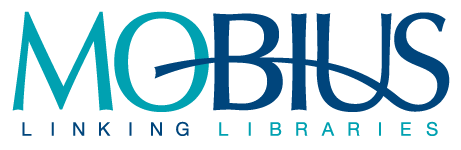 Minutes of the MOBIUS Professional Development & Training CommitteeThursday, February 16, 2023, 2:00 p.m. CST, via ZoomMembers PresentAmber Carr, Missouri Southern State UniversityChris Vaughn, Midwestern Baptist Theological SeminaryDanielle Theiss, Park UniversityDebbie Luchenbill, MOBIUSRebecca Klemme Eliceiri, St. Charles Community CollegeTerra Feick, Northwest Missouri State UniversityMembers AbsentDavid Morris, Kenrick-Glennon SeminaryDonna Bacon, MOBIUSPaul Worrell, Maryville UniversityGuest PresentScott Angel, MOBIUS

Meeting MinutesCall to order and introductions Information Items/updates and unfinished businessPD&T Opportunities CalendarScott Angel from the MOBIUS Office attended the meeting to show the Google event calendar idea to the committeeCommittee thought the calendar looked a-okayAdd the PD Google account to the calendar and we can decide who has update accessUpdates from David, in absentiaCall for conference update email tonightExperts spreadsheet – encourage everyone to send in namesHe, Danielle, and Terra are going to do a conference proposalnot sure where it’s at right now. David was going to pull stuff from past ones. He’d like them to meet about it in FebruaryRebecca shared the proposal she and Paul worked on via the G-Drive: “Declustering Our Future”Do we need a longer description?Could we send a survey out a couple weeks before and talk about the results?Committee agreed short is best--make one about three questions or less.FOLIO Migration and PDRebecca gave an update from her perspective on the FOLIO Working GroupOrientations happened last week—good stuffEspecially good for our committee to keep up with the MOBIUS updates that get emailed outNew Business NoneAdjourn MeetingSubmitted by Debbie Luchenbill